Ore City Independent School District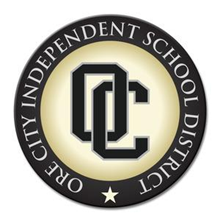 100 Rebel Rd., Ore City, Texas  75683School Health Advisory Council AgendaApril 11, 2024, 4:00pmWelcome/Agenda HandoutMinutes of Previous Meeting 2/8/24 HandoutReport: Walk Across Texas, Color Me Healthy, Carter Blood Drive, LIVE WELL 2024, Million Mile MonthGoodside Health End of Year ReportSHAC Year in ReviewCare Counts by WhirlpoolUpcoming Events:  CPR for Seniors (May), Spring Immunization Clinic (5/8/24), Staff B12 Shots (5/8/24), Carter Blood Drive (4/22/24)Questions, Concerns, CommentsThank you for another GREAT year on the School Health Advisory Council!! You are appreciated so much!!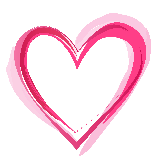 SHAC MEETING SIGN-IN SHEETThursday, April 11, 2024________________________________________________________________________________________________________________________________________________________________________________________________________________________________________________________________________________________________________________________________________________________________________________________________________________________________________________________________________________________________________________________________________________________________________________________________